  航空工業標準件產品驗證申請書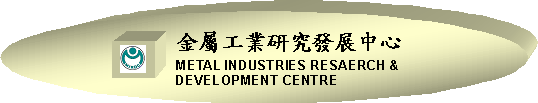 Application Form for the TSO Product Certification()2. 標準件產品種類  Product category  (Where it is not enough, please attach the following Table by A4 paper)3.申請類別Types of Application□ 新申請案 New application□ 變更申請案（原證書號碼：                         ）Application for changes (Original Certificate No.)□ 增列系列型式	□補換或加發證書Addition of series of the type	          Reissue of the certificate□其他  		OthersPage 1 of       (20140601)4.生產廠場(若填寫篇幅不足者，請以A4附表加附) Factory (Where there are more factories, please attach the following Table by A4 paper)Page       of       (20140601) 符合性聲明書Statement of Conformance(Declaration of Conformity to Type)聲明Statement/Declaration本申請人切結保證申請產品驗證之航空工業標準件產品，應採品質管理措施，並確保於生產時與申請產品驗證之原型式一致。I hereby declares that the products described below registered under the TSO Product Certification Scheme are subject to the necessary quality management measures and assure that they are identical to the prototype which is the subject of the application of TSO Product Certification.I hereby certify thatA.上述項目的設計已符合                                   The design of the item described above complies with B.製造商已按民航通告AC 21-005中所列民航局認可之品質系統標準要求建立品質管制系統。The manufacturer has set forth the required quality assurance system according to CAA accepted Quality Standard prescribed in the AC 21-005.此致金屬工業研究發展中心To: METAL INDUSTRIES RESEARCH & DEVELOPMENT CENTRE申請人：　　　　　　　　　　　　　　　 Applicant: 負責人：　　　　　　　　　　　　　　　（簽章）Person in charge:	  (Signature)日期：　　　　　　　　　　　　　　　DATE:(20140601)(20140601)申請日期：Date of Application受理編號：Application No1.申請人Applicant1.申請人Applicant1.申請人Applicant1.申請人Applicant1.申請人Applicant1.申請人Applicant1.申請人Applicant1.申請人Applicant1.申請人Applicant1.申請人Applicant1.申請人Applicant公司或營業所名稱：Name of Company/Business公司或營業所名稱：Name of Company/Business公司或營業所名稱：Name of Company/Business公司或營業所名稱：Name of Company/Business(簽章)(Signature)地址：Address統一編號：Uniform No.統一編號：Uniform No.負責人：Person in charge負責人：Person in charge負責人：Person in charge電子郵件:E-mail address電子郵件:E-mail address聯絡人：Contact person聯絡人：Contact person電話號碼：Telephone No.傳真號碼：Fax No.傳真號碼：Fax No.標準件產品中文名稱Product Chinese Name標準件產品英文名稱Product English Name型式(號)Model(Type)系列型式Series of the type依據之標準Applicable Specification(s)/Standard(s)檢附文件：□ 公司登記證明文件□ 標準件藍圖□ 標準件產品規範及所引用之相關標準□ 測試計畫□ 測試報告□ 符合性聲明□ 製造流程圖□ 管制計畫□ 其他                                              檢附文件：□ 公司登記證明文件□ 標準件藍圖□ 標準件產品規範及所引用之相關標準□ 測試計畫□ 測試報告□ 符合性聲明□ 製造流程圖□ 管制計畫□ 其他                                              生產廠場Name of Factory(中文)(中文)(中文)(中文)(中文)(中文)生產廠場Name of Factory(英文)(英文)(英文)(英文)(英文)(英文)生產廠址Address of Factory(中文)(中文)(中文)(中文)(中文)(中文)生產廠址Address of Factory(英文)(英文)(英文)(英文)(英文)(英文)負 責 人Person in charge電話號碼Telephone no.傳真號碼Fax no.傳真號碼Fax no.廠場聯絡人Contact person電子郵件E-mail address電子郵件E-mail address適用品質系統標準Applicable QMS standard適用品質系統標準Applicable QMS standard□ AS 9100□ AS 9100品質系統驗證機構品質系統驗證機構適用品質系統標準Applicable QMS standard適用品質系統標準Applicable QMS standard□ ASA-100□ ASA-100品質系統驗證機構品質系統驗證機構適用品質系統標準Applicable QMS standard適用品質系統標準Applicable QMS standard□ ISO 9001□ ISO 9001品質系統驗證機構品質系統驗證機構品質系統驗證證書編號品質系統驗證證書效期品質系統驗證證書效期檢附工廠基本資料□ 標準件主要原料及零組件一覽表 (List of Primary materials and parts) □ 主要製造設備一覽表 (List of Primary manufacturing facilities)□ 檢測設備一覽表 (List of Inspection facilities)檢附工廠基本資料□ 標準件主要原料及零組件一覽表 (List of Primary materials and parts) □ 主要製造設備一覽表 (List of Primary manufacturing facilities)□ 檢測設備一覽表 (List of Inspection facilities)檢附工廠基本資料□ 標準件主要原料及零組件一覽表 (List of Primary materials and parts) □ 主要製造設備一覽表 (List of Primary manufacturing facilities)□ 檢測設備一覽表 (List of Inspection facilities)檢附工廠基本資料□ 標準件主要原料及零組件一覽表 (List of Primary materials and parts) □ 主要製造設備一覽表 (List of Primary manufacturing facilities)□ 檢測設備一覽表 (List of Inspection facilities)檢附工廠基本資料□ 標準件主要原料及零組件一覽表 (List of Primary materials and parts) □ 主要製造設備一覽表 (List of Primary manufacturing facilities)□ 檢測設備一覽表 (List of Inspection facilities)檢附工廠基本資料□ 標準件主要原料及零組件一覽表 (List of Primary materials and parts) □ 主要製造設備一覽表 (List of Primary manufacturing facilities)□ 檢測設備一覽表 (List of Inspection facilities)檢附工廠基本資料□ 標準件主要原料及零組件一覽表 (List of Primary materials and parts) □ 主要製造設備一覽表 (List of Primary manufacturing facilities)□ 檢測設備一覽表 (List of Inspection facilities)申請人願遵守產品驗證相關規範，包含產品驗證權利義務規章、MIRDC產品驗證認可登錄標誌使用規範；填寫產品驗證工廠基本資料表，並配合提供產品驗證符合性評鑑程序所須之任何資訊。The applicant agrees to comply with the requirements for registration of product certification, including the specification of obligation and authority of product certification & Use of MIRDC Mark and Identification number for product certification. The applicant agrees to complete “Fundamental Information of Factory for the Registration of Product Certification” and provides information needed for conformity assessment procedure of product certification.申請單位蓋章：申請人願遵守產品驗證相關規範，包含產品驗證權利義務規章、MIRDC產品驗證認可登錄標誌使用規範；填寫產品驗證工廠基本資料表，並配合提供產品驗證符合性評鑑程序所須之任何資訊。The applicant agrees to comply with the requirements for registration of product certification, including the specification of obligation and authority of product certification & Use of MIRDC Mark and Identification number for product certification. The applicant agrees to complete “Fundamental Information of Factory for the Registration of Product Certification” and provides information needed for conformity assessment procedure of product certification.申請單位蓋章：申請人願遵守產品驗證相關規範，包含產品驗證權利義務規章、MIRDC產品驗證認可登錄標誌使用規範；填寫產品驗證工廠基本資料表，並配合提供產品驗證符合性評鑑程序所須之任何資訊。The applicant agrees to comply with the requirements for registration of product certification, including the specification of obligation and authority of product certification & Use of MIRDC Mark and Identification number for product certification. The applicant agrees to complete “Fundamental Information of Factory for the Registration of Product Certification” and provides information needed for conformity assessment procedure of product certification.申請單位蓋章：申請人願遵守產品驗證相關規範，包含產品驗證權利義務規章、MIRDC產品驗證認可登錄標誌使用規範；填寫產品驗證工廠基本資料表，並配合提供產品驗證符合性評鑑程序所須之任何資訊。The applicant agrees to comply with the requirements for registration of product certification, including the specification of obligation and authority of product certification & Use of MIRDC Mark and Identification number for product certification. The applicant agrees to complete “Fundamental Information of Factory for the Registration of Product Certification” and provides information needed for conformity assessment procedure of product certification.申請單位蓋章：申請人願遵守產品驗證相關規範，包含產品驗證權利義務規章、MIRDC產品驗證認可登錄標誌使用規範；填寫產品驗證工廠基本資料表，並配合提供產品驗證符合性評鑑程序所須之任何資訊。The applicant agrees to comply with the requirements for registration of product certification, including the specification of obligation and authority of product certification & Use of MIRDC Mark and Identification number for product certification. The applicant agrees to complete “Fundamental Information of Factory for the Registration of Product Certification” and provides information needed for conformity assessment procedure of product certification.申請單位蓋章：申請人願遵守產品驗證相關規範，包含產品驗證權利義務規章、MIRDC產品驗證認可登錄標誌使用規範；填寫產品驗證工廠基本資料表，並配合提供產品驗證符合性評鑑程序所須之任何資訊。The applicant agrees to comply with the requirements for registration of product certification, including the specification of obligation and authority of product certification & Use of MIRDC Mark and Identification number for product certification. The applicant agrees to complete “Fundamental Information of Factory for the Registration of Product Certification” and provides information needed for conformity assessment procedure of product certification.申請單位蓋章：申請人願遵守產品驗證相關規範，包含產品驗證權利義務規章、MIRDC產品驗證認可登錄標誌使用規範；填寫產品驗證工廠基本資料表，並配合提供產品驗證符合性評鑑程序所須之任何資訊。The applicant agrees to comply with the requirements for registration of product certification, including the specification of obligation and authority of product certification & Use of MIRDC Mark and Identification number for product certification. The applicant agrees to complete “Fundamental Information of Factory for the Registration of Product Certification” and provides information needed for conformity assessment procedure of product certification.申請單位蓋章：填表人：填表人：填表人：部門：部門：職稱：職稱：電話：電話：電話：傳真：傳真：申請日期：  年  月  日申請日期：  年  月  日製造商Manufacturer標準件產品中文名稱Product Chinese Name標準件產品英文名稱Product English Name型式(號)Model(Type)系列型式Series of the Model(Type)航空工業標準件製造符合性聲明航空工業標準件製造符合性聲明製造商：製造商：標準件名稱：標準件名稱：產品型別：產品型別：批號：批號：保證說明：我在此保證：A. 所提供的標準件樣品符合上述標準之要求，且處於安全可用之狀態。B. 所使用之測試設施或設備符合核准的設計要求。此致金屬工業研究發展中心To: METAL INDUSTRIES RESEARCH & DEVELOPMENT CENTRE保證說明：我在此保證：A. 所提供的標準件樣品符合上述標準之要求，且處於安全可用之狀態。B. 所使用之測試設施或設備符合核准的設計要求。此致金屬工業研究發展中心To: METAL INDUSTRIES RESEARCH & DEVELOPMENT CENTRE聲明保證人：
Signature of Certifier單位 / 部門：
Organization/Department職稱：
Title日期：
Date